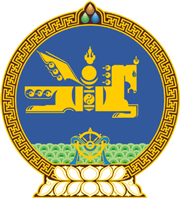 МОНГОЛ УЛСЫН ХУУЛЬ2019 оны 10 сарын 10 өдөр                                                                  Төрийн ордон, Улаанбаатар хот    САНХҮҮГИЙН ЗОХИЦУУЛАХ ХОРООНЫ    ЭРХ ЗҮЙН БАЙДЛЫН ТУХАЙ ХУУЛЬД    НЭМЭЛТ, ӨӨРЧЛӨЛТ ОРУУЛАХ ТУХАЙ	1 дүгээр зүйл.Санхүүгийн зохицуулах хорооны эрх зүйн байдлын тухай хуулийн 3 дугаар зүйлд доор дурдсан агуулгатай 3.1.9, 3.1.10 дахь заалт нэмсүгэй:    “3.1.9.үнэт металл, үнэт чулууны, эсхүл тэдгээрээр хийсэн эдлэлийн арилжаа эрхлэгчийн үйл ажиллагаа;	3.1.10.үл хөдлөх эд хөрөнгө зуучлалын байгууллагын үйл ажиллагаа;”2 дугаар зүйл.Санхүүгийн зохицуулах хорооны эрх зүйн байдлын тухай хуулийн 3 дугаар зүйлийн “3.1.9” гэснийг “3.1.11” гэж өөрчилсүгэй.3 дугаар зүйл.Энэ хуулийг Үй олноор хөнөөх зэвсэг дэлгэрүүлэх болон терроризмтой тэмцэх тухай хууль /Шинэчилсэн найруулга/ хүчин төгөлдөр болсон өдрөөс эхлэн дагаж мөрдөнө.	МОНГОЛ УЛСЫН 	ИХ ХУРЛЫН ДАРГА 				Г.ЗАНДАНШАТАР 